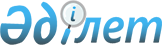 О признании утратившими силу некоторых постановлений акимата Акжарского района Северо-Казахстанской областиПостановление акимата Акжарского района Северо-Казахстанской области от 26 октября 2017 года № 189. Зарегистрировано Департаментом юстиции Северо-Казахстанской области 21 ноября 2017 года № 4373
      В соответствии с пунктом 3 статьи 27, подпунктом 4) пункта 2 статьи 46 Закона Республики Казахстан от 6 апреля 2016 года "О правовых актах" акимат Акжарского района Северо-Казахстанской области ПОСТАНОВЛЯЕТ:
      1. Признать утратившими силу постановления акимата района:
      1) постановление акимата Акжарского района Северо-Казахстанской области "О внесении изменений в постановление акимата Акжарского района Северо-Казахстанской области от 11 августа 2014 года № 279 "Об утверждении государственного образовательного заказа на дошкольное воспитание и обучение, размера подушевого финансирования и родительской платы в Акжарском районе Северо-Казахстанской области" от 12 февраля 2015 года № 39 (зарегистрировано в Реестре государственной регистрации нормативных правовых актов за № 3180, опубликовано в районных газетах "Акжарские вести" и "Нурлы ел" от 17 марта 2015 года);
      2) постановление акимата Акжарского района Северо-Казахстанской области "О внесении изменений в постановление акимата Акжарского района Северо-Казахстанской области от 11 августа 2014 года № 279 "Об утверждении государственного образовательного заказа на дошкольное воспитание и обучение, размера подушевого финансирования и родительской платы в Акжарском районе Северо-Казахстанской области" от 31 декабря 2015 года № 289 (зарегистрировано в Реестре государственной регистрации нормативных правовых актов за № 3603, опубликовано в районных газетах "Акжарские вести" и "Нурлы ел" от 15 февраля 2016 года).
      2. Контроль за исполнением настоящего постановления возложить на руководителя аппарата акима Акжарского района Северо-Казахстанской области Бейсембаеву С.Ж.
      3. Настоящее постановление вводится в действие со дня его первого официального опубликования в средствах массовой информации.
					© 2012. РГП на ПХВ «Институт законодательства и правовой информации Республики Казахстан» Министерства юстиции Республики Казахстан
				
      Аким района

С. Туралинов
